1. Общие сведения о месте массового пребывания людейМуниципальное бюджетное учреждение дополнительного образования «Дом детского творчества  с. Ракитное»  (МБУ ДО «ДДТ с.  Ракитное»)___________________________                              (наименование)692110, РФ, Приморский край, Дальнереченский район, с.Ракитное, ул. Советская, 22                                              (адрес места расположения)Муниципальная. Управление народного  образования Дальнереченского муниципального района Приморского края ,  дополнительное образование.(договор о безвозмездном пользовании помещениями от 17.02.2014г. Администрация Дальнереченского муниципального района Приморского края.(принадлежность (федеральная, региональная, муниципальная, др.), основное функциональное назначение, дата и реквизиты решения об отнесении к месту                        массового пребывания людей)   площадь земельного участка 7187 кв_________________________________________                (границы места массового пребывания людей)Общая площадь  - 303 кв. м.    Протяжённость периметра 340м.___________________             (общая площадь, протяженность периметра, метров) 70 чел._____________________________________________________________________ (результаты мониторинга количества людей, одновременно находящихся в месте                        массового пребывания людей)  3__________________________________________________________________________________     (категория места массового пребывания людей)МО МВД России «Дальнереченский» г. Дальнереченск, ул. Дальнереченская д.60,     дежурный телефон: 02; 25-7-05_______________________________________________  (территориальный орган МВД России, на территории обслуживания которого      расположено место массового пребывания людей, адрес и телефоны                              дежурной части)Краевое государственное казенное учреждение 29 Пожарная часть, 4 ОПС__________  руководитель: Кошеленко В.В. тел 45-3-01_______________________________________    (общественные объединения и (или) организации, принимающие участие   в обеспечении правопорядка в месте массового пребывания людей, ф.и.о.          руководителя, служебный, мобильный, домашний телефоны)сельская местность, объект находится в центре с. Ракитное, окружают жилые дома__ на расстоянии 150м, прилегающих лесных массивов нет, здание кирпичное, строений и зданий, расположенных на территории нет. Возможности___ незаметного подхода_ нет.__________________________________________________________________________ ___(краткая характеристика местности в районе расположения места массового     пребывания людей, рельеф, прилегающие лесные массивы, возможность                           незаметного подхода )2.  Сведения  об  объектах,  расположенных в месте массового пребываниялюдей    3.  Сведения  об  объектах, расположенных в непосредственной близости кместу массового пребывания людей    4.   Размещение   места  массового  пребывания  людей  по  отношению  ктранспортным коммуникациям    5.   Сведения   об   организациях,  осуществляющих  обслуживание  местамассового пребывания людей    6.  Общие  сведения  о  работниках  и (или) арендаторах места массовогопребывания  людей,  а  также  объектов,  расположенных  в  месте  массовогопребывания людейчисленность работников МБУ ДО «ДДТ с. Ракитное» -6 чел._____________________                         (численность работников)средняя посещаемость -50чел. Максимальная посещаемость -60 чел.   (средняя и максимальная посещаемость объекта, количество одновременно                            пребывающих людей)нет__________________________________________________________________________                         (сведения об арендаторах)    7.  Сведения  о  потенциально  опасных  участках  и  (или)  критическихэлементах места массового пребывания людей    8.  Возможные  противоправные  действия  в  месте  массового пребываниялюдей:      а) угроза совершения взрыва, поджога или иных действий, захват заложников или иные ситуации, разрушение расположенных в месте массового пребывания людей объектов, вывод из строя различных коммуникаций;             (описание возможных противоправных действий (совершение взрыва,        поджога или иных действий, направленных на причинение вреда жизни          и здоровью людей, разрушение расположенных в месте массового          пребывания людей объектов и сооружений или угроза совершения            указанных действий, захват заложников, вывод из строя или       несанкционированное вмешательство в работу различных коммуникаций,                                 иные ситуации)    б) нет______________________________________________________________________         (зафиксированные диверсионно-террористические проявления в месте            массового пребывания людей или в районе его расположения,                            их краткая характеристика)    9.  Оценка социально-экономических последствий террористического акта вместе массового пребывания людей    10.  Силы и средства, привлекаемые для обеспечения антитеррористическойзащищенности места массового пребывания людей:  а) МО МВД России «Дальнереченский», г Дальнереченск, Дальнереченская,д.60. Руководитель Звягинцев А.В. тел 8(42356)25-7-05; сотовый-102; Отдел ГО,ЧС и МР Администрации ДМР,  ЕДДС администрации 8(42356)25-7-35 ____________________ _          (территориальный орган МВД России, подразделение ведомственной         охраны, частная охранная организация, общественное формирование;           адрес, ф.и.о., телефон руководителя, телефоны дежурной части,           номер, дата выдачи и срок действия лицензии на осуществление             охранной деятельности (для частных охранных организаций)   б) нет;__________________________________________________________________________          (маршруты автопатрулей полиции, приближенные к месту массового       пребывания людей, график объезда места массового пребывания людей,        время прибытия группы быстрого реагирования подразделения полиции                         от места постоянной дислокации)      в) _нет;__________________________________________________________________          (наличие и характеристика стационарных постов полиции в месте             массового пребывания людей, их дислокация, техническая                           оснащенность, режим службы)        г) нет;_______________________________________________________________ состав наряда, обеспечивающего охрану общественного порядка в местемассового пребывания людей, отдельно по его принадлежности и виду    д ) добровольная народная дружина, руководитель Кириллов О.А.;________           (сведения о наличии добровольной народной дружины или других                   организаций по охране общественного порядка)    е) средства охраны –нет;______________________________________________  (огнестрельное оружие и патроны к нему, количество отдельно по каждому    виду, типу, модели; защитные средства, тип, количество; специальные       средства, тип, количество; служебные собаки, есть, нет, если                       есть - сколько, какой породы)        ж) организация оповещения и связи – нет;________________________________                  (между постами: телефоны, радиостанции)    нет;___________________________________________________________________         (между постами и дежурной частью: телефоны, радиостанции)Тел. ЕДС -8(42356)25-4-14___________________________________________________  (телефоны частных охранных организаций, диспетчерских и дежурных служб                             (города, района)Тел. МО МВД России «Дальнереченский» 25-7-05; 02;__________________________МЧС  – 25-4-62;______________________________________________________________ (телефоны дежурных территориального органа безопасности, территориальных                     органов МВД России и МЧС России)25-7-35;   89510071288________________________________________________________(телефоны исполнительного органа государственной власти субъекта Российской Федерации или органа местного самоуправления по подведомственности места                        массового пребывания людей)29Пч 4ОГПС, тел. 45-3-01, (700 м.)______________________________________________     (наименование ближайших подразделений аварийно-спасательных служб                     и расстояние до них, километров)    11.   Меры  по  инженерно-технической,  физической  защите  и  пожарнойбезопасности места массового пребывания людей:    а) наличие и характеристика инженерно-технических средств:металлический забор (решетка) 2500м. по всему периметру учреждения, освещенность всей территории места массового пребывания людей;  (ограждение места массового пребывания людей, инженерные заградительные   сооружения, препятствующие несанкционированному проезду транспорта натерриторию места массового пребывания людей, камеры системы видеоконтроля,       места их расположения, устойчивость функционирования системы  видеоконтроля, стационарные колонны (стойки) экстренного вызова наряда  полиции и обратной связи с дежурной частью территориального органа МВД       России, количество и места их расположения, опоры освещения,       их количество, работоспособность, достаточность освещенности             всей территории места массового пребывания людей)    б) обеспечение пожарной безопасностиимеется АПС, первичные средства пожаротушения (огнетушители), пожарные водоемы;           (пожарная сигнализация, места расположения первичных                          средств пожаротушения)    в) система оповещения и управления эвакуациейздание оборудовано системой эстренного оповещения, специальными знаками обозначены пути эвакуации. имеется утвержденный план  эвакуации.                     (характеристика, пути эвакуации)    12.  Оценка достаточности мероприятий по защите критических элементов ипотенциально опасных участков места массового пребывания людей    13.  Выводы  о  надежности  охраны  места  массового пребывания людей ирекомендации по укреплению его антитеррористической защищенности:    а) способность противостоять попыткам теракта минимальна, охрана объекта с целью предотвращения терроризма не надежна;        (выводы о надежности охраны и способности противостоять попыткам        совершения террористических актов и иных противоправных действий)    б) установка видео наблюдения в 2018г. освещение, оснащение  переносными металлоискателями;              (первоочередные, неотложные мероприятия, направленные          на обеспечение антитеррористической защищенности, устранение                             выявленных недостатков)    в) ____________________________________________________________________                 (требуемое финансирование обеспечения мероприятий                по антитеррористической защищенности места массового                                 пребывания людей)    14. Дополнительная информация___________________________________________________________________________     (дополнительная информация с учетом особенностей места массового                             пребывания людей)    Приложения: 1. Акт обследования места массового пребывания людей.                2. План-схема места массового пребывания людей с  привязкой                   к местности  и  с   указанием   расположения   объектов,                   находящихся  на  территории  места  массового пребывания                   людей  и  в  непосредственной  близости  к  нему, постов                   охраны,   маршрутов   патрулирования   нарядов  полиции,                   расположения инженерно-технических средств, расположения                   произведений  монументального  искусства,   мест  отдыха                   (лавочек, скамеек, детских площадок, летних кафе и др.),                   мусорных контейнеров.                3. Схемы  коммуникаций  места  массового  пребывания  людей                   (водоснабжения, электроснабжения, газоснабжения и др.).                4. Инструкция по эвакуации людей.                5. Лист учета корректировок.___________________________________________________________________________            (правообладатель места массового пребывания людей)________________________________ __________________________________________            (подпись)                            (ф.и.о.)Составлен "30"03. 2017г.Актуализирован "__" __ 201_ г.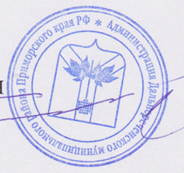 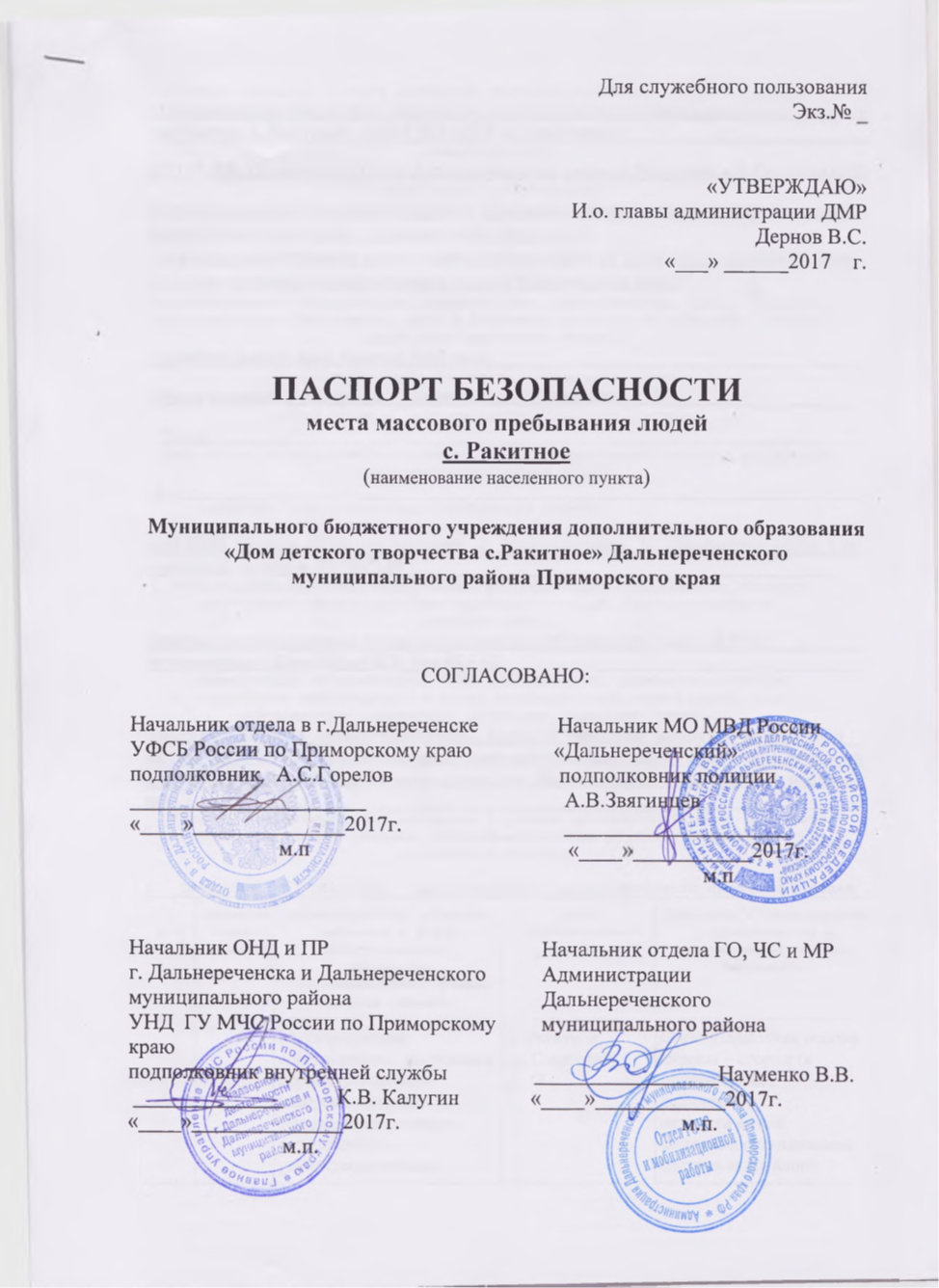 N п/пНаименование объектаХарактеристика объекта, сведения о форме собственности, владельце (руководителе), режим работы объектаМесто расположения объектаСведения о технической укрепленности и организации охраны объектаМуниципальная собственность, внутренний периметр огражден забором, на въезде – замыкающиеся ворота, освещенность удовлетворительная.Режим работы объекта : Понедельник-пятница с 10.00 час до 18.00 час.Тел. 8(42356)45-2-96Директор МБУ ДО «ДДТ с. Ракитное» - Сидоренко Татьяна Михайловнас. Ракитное, ул.Советская, д. 22Организационная основа охраны – сторож (в ночное время),наличиеавтоматической пожарной сигнализации, система аварийного освещения,Первичные средства пожаротушения.-Проведение инструктажа о действии работников МБУ ДО«ДДТ с.Ракитное» при обнаружении подозрительных предметов, а также возникновения и ликвидации последствий актов терроризма (наличие инструкций).-Наличие схем эвакуации посетителей и работников, информационных указателей эвакуации.N п/пНаименование объектаХарактеристика объекта по видам значимости и опасностиСторона расположения объектаРасстояние до места массового пребывания людей (метров)-----N п/пВид транспорта и транспортных коммуникацийНаименование объекта транспортной коммуникацииРасстояние до транспортных коммуникаций (метров)1Автомобильный (магистрали, шоссе, дороги, автовокзалы, автостанции)АвтовокзалАвтомобильная дорога Дальнереченск –Ариадное.г. Дальнереченск100км.65км.2Железнодорожный (железнодорожные пути, вокзалы, станции, платформы, переезды)ЖД вокзал.Ст.Дальнереченск-165км.3Воздушный (аэропорты, аэровокзалы, военные аэродромы, вертолетные площадки, взлетно-посадочные полосы)Аэропорт г.Дальнереченск75км.4Водный (морские и речные порты, причалы)отсутствуют-N п/пНаименование организации, адрес, телефоны, вид собственности, руководительВид деятельности по обслуживаниюГрафик проведения работ1Филиал АО ДРСК Приморские электрические сети. Тел.8(42356)45-1-95 Руководитель Логинов Б.Н.ЭлектроснабжениеСогласно договора2.КГУП «Примтеплоэнерго» Тел. 8(45356) 45-3-55,Руководитель Турищев Д.В.Тепловая электроэнергияСогласно договора3.МКУК «Досуговый центр Ракитненского сельского поселения»Тел. 8(45356)45-3-76 Руководитель Суханова Л.И.ВодоснабжениеСогласно договораN п/пНаименование потенциально опасного участка или критического элементаКоличество работающих человекХарактер возможной чрезвычайной ситуации1.Фойе3 чел.При совершении поджога-пожар.2.Музыкальный зал2 чел.При совершении теракта- захват заложниковN п/пТеррористическая угрозаПрогнозируемое количество пострадавших в результате террористического акта (человек)Масштаб последствий террористического акта1.2.3.ПоджогЗахват заложниковПодрыв5 чел.30 чел.32 чел.125000руб.N п/пНаименование критического элемента или потенциально опасного участкаВыполнение установленных требованийВыполнение задачи по физической защитеВыполнение задачи по предотвращению террористического актаВывод о достаточности мероприятий по защитеКомпенсационные мероприятия1.2.ФойеМузыкальный залНе выполненонетнетНе достаточноУстановить видео наблюдение